   Dr MAKALE TRAORE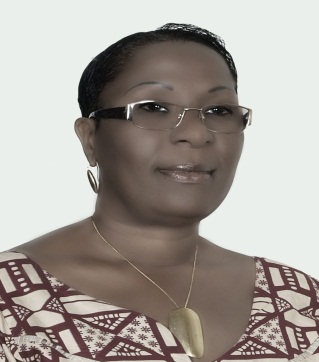 	                              60 ans	Docteure en Droit International Economique de l’Université de Montpellier,Femmes politique, Présidente du Parti de l’Action Citoyenne par le Travail (PACT)Candidate aux élections présidentielles 2020 en Guinée,Vice-Présidente, chargée de mission de l’Alliance de la « Convergence pour la Renaissance de la Démocratie en Guinée (CORED),Ministre de la Fonction Publique et de la Réforme Administrative,Présidente du Réseau des Femmes Africaines Ministres et Parlementaires,Présidente de la Coalition des Femmes et Filles de Guinée Pour le Dialogue, la Consolidation de la Paix et le Développement (COFFIG / DCPD),Membres du Groupe des Personnes Ressources de Grande Intégrité (PRGI) en Guinée,Rapporteur du Groupe National de Contact pour le dialogue constructif et une participation politique inclusive pour la Paix en Guinée,Membre du Groupe de Travail Femmes Paix et Sécurité en Afrique de l’Ouest.Le Bac à 16 ans, Docteure en Droit International Economique, formée en gestion financière des entreprises, management des services bancaires, Informatique,   prévention, gestion et résolution des conflits, techniques de négociation du BIT...Après les études en France, 4 années d’enseignements à l’université de Montpellier et une expérience professionnelle à la FNAC en France, Dr Makalé Traoré opte pour le retour en Guinée en 1995. De cette date à nos jours, elle s’est investie dans plusieurs domaines dont:1)- L’enseignement supérieur:Dix (10) années de cours gratuits dans différentes universités en Droit International Economique, commerce international et les investissements internationaux. Par reconnaissance, la 36ème promotion de la faculté de droit de l'Université de Conakry porte mon nom.A la tête du Réseau des Femmes Africaines Ministres et parlementaires et de la Coalition des Femmes et Filles de Guinée pour le Dialogue, la Consolidation de la Paix et le développement, elle initie les «clubs intergénérationnels» dans les institutions d’enseignement publics et privés, un espace de débats entre les « Jeunes » et « Anciens » pour un partage d’expériences et la réduction du fossé intergénérationnel.Des conférences, séminaires et débats sur tous les sujets concernant la situation les questions politiques, économiques et sociales majeures de la nation.
2)- L’entreprenariat :Depuis son retour en Guinée en 1995, elle crée: une Société d’Equipements Informatiques et Bureautiques en 1995,une imprimerie en 1997, une société de Bâtiment Travaux Publics en 2007, une société de gestion immobilière en 2016. Coordinatrice du Réseau des entrepreneurs de l’Afrique de l’Ouest en Guinée 1996/1998Vice-présidence du Réseau de l’Entreprenariat Féminin en Afrique de l’Ouest en 1998/2002,Présidente du Comité Statutaire du Conseil National du Patronat Guinéen 2006/2008 Présidente du Conseil d’Administration de la SOTRAGUI, 2012/2015.3)- La contribution au processus démocratique en Guinée:En 2000, elle s’engage en politique à l’UFR. Elle y militera pendant 10 ans comme membre du Bureau Exécutif National, Secrétaire aux relations extérieures. En 2008, Ministre de la Fonction Publique et de la Réforme administrative. Parmi les grandes réformes, il y’a le « Concept de la Fonction Publique locale » et « l’automatisation de la prise en charge du personnel civil de l’Etat dès recrutement ». 2009/2010, Membre du Conseil National de Transition, Directrice de la coopération internationale du CNT et conduit la mobilisation financière et technique pour la rédaction et la vulgarisation de la constitution et le code électoral en 2010.Directrice de campagne du candidat Alpha CONDE qui aboutit à sa première élection en 2010 puis se sépare du Président Alpha Condé et s’engage dans la société civile.4)- La société civile : 2010/2020, Présidente du Réseau des Femmes Africaines Ministres et Parlementaires de Guinée. Ce réseau a pour objectif d’influencer les politiques, les lois et programmes relatifs à l’égalité des sexes et l’accès des femmes aux postes de prise de décision pour un développement durable et la préservation de la paix.2011/2021, Présidente de la Coalition des Femmes et Filles de Guinée pour le Dialogue la Consolidation de la Paix et Développement. Cette Coalition réunie, à ce jour, 1079 ONGs et groupements féminins au-delà de toute appartenance politique, ethnique, religieuse, sociale. C’est la plus grande plateforme des femmes en Guinée.Pendant 10 ans et avec ces deux grandes organisations féminines, plusieurs actions sur le terrain et auprès des acteurs sociaux-politiques pour le Dialogue, la lutte contre les violences électorales, l’accès des femmes et filles aux postes de prise de décision, le dialogue intergénérationnel dans les institutions d’enseignement publics et privés, l’autonomisation des femmes et filles, le viol de petites filles… :Chef de mission de la «marche blanche des femmes pour la paix» le 4 avril 2013 qui mobilisera 5.000 femmes du stade du 28 septembre au palais du peuple, Signature du pagne de la paix transmis dans une calebasse symbolique au premier ministre Said Fofana à l’attention du Président de la république pour un dialogue sérieux, inclusif et franc en Guinée.Chef de mission de la «Case de Veille » des femmes, plateforme d’observation des élections par les femmes et filles de Guinée fondée sur le mécanisme «d’alerte précoce-réponse rapide» pour les scrutins apaisées.La « Case de Veille 2013» a déployé 660 observatrices aux législatives et désamorcer 200 situation conflictuelles le jour du scrutin;La « Case de Veille 2015» a déployé 2000 observatrices aux présidentielles et désamorcer 1604 situations conflictuelles le jour du scrutin, La « Case de Veille 2018» a déployé 2000 observatrices pour les élections locales  et désamorcer 832 situations conflictuelles le jour du scrutin. Considéré comme un modèle réussi et cité dans le rapport 2013 du Secrétaire général des Nations Unies, M Ban Ki-moon, le concept est désormais exporté dans la sous-région Ouest Africaine (Guinée Bissau en 2014, Togo et Côte d’Ivoire en 2015)Membre du Groupe de  Contact en Côte d’Ivoire et au Togo lors des élections présidentielles de 2015.5)- Combats pour les femmes et des filles défavorisées: Autonomisation : en partenariat avec Ecobank, conception et mise en œuvre, avec la COFFIG et le REFAMP, du Projet d’Appui à la Valorisation du Travail des Femmes Défavorisées de 2012 à 2020. Ce mécanisme de prêt aux femmes et filles défavorisées est sans garantie, sans apport, à un taux de 3% pour une durée de 18 à 24 mois. A ce jour, ce fonds a octroyé 4 fois et financé les activités génératrices de revenus pour 248 groupements féminins et autonomisé 7.288 femmes.    Renforcement de capacités notamment:50 femmes responsables de la COFFIG formée en informatique100 jeunes filles formées aux techniques de communication, à la gestion des projets.40 femmes leaders formées au plaidoyer de haut niveau.Formation des bénéficiaires de financement à la gestion des fonds,Lutte contre les Violences Basées sur le Genre :«Case de Veille» contre le viol des fillettes dans les cinq communes et le Km36Les violences faites aux veuves;6)- Le mécénat:Assistance à la scolarisation des filles défavorisées, aux orphelinats, enfants malades…Accompagnement des activités des jeunes sans considération politique ou ethnique, 
7)- Autres :Contribution à la conception du premier Document Stratégique de la Réduction de la Pauvreté en Guinée; Ecrits :Thèse sur le financement compensatoire International du déficit d’exportation des matières premières, le rôle des PME dans le développement de la Guinée ;La TVA en Guinée, La responsabilité de l’Elite guinéenne dans l’échec de la Guinée, Le travail des femmes en Guinée,La démocratie en Guinée…8)- Distinctions: plusieurs dont notamment:Prix des 100 personnalités qui font bouger la Guinée en 2021,Prix COVID HEROS CITOYEN en 2020Prix de l’entreprenariat féminin en 2019, Prix du leadership féminin exceptionnel en 2018 et 2019Personnalité du mois de mars 2017 dans le cadre des rencontres de la «Délégation de la Renaissance Française en Guinée et de « Conakry, Capitale Mondial du livre».Prix de la Cinquième personnalité préférée des Guinéens en 2014, Prix du leadership féminin exceptionnel en 2012, Prix de la femme Guinéenne de l’année en 2011, Citoyenne d’honneur de plusieurs villes de la Guinée, Dr Makalé Traoré est une femme engagée, Intellectuelle mais pragmatique, méthodique, rompue au travail bien fait et ouverte au changement, humble et très disciplinée.Elle tire son énergie de l'amour de sa famille, du soutien inconditionnel de son époux et des milliers de femmes, de filles et de jeunes qui croient en elle dans notre pays. 									Conakry, le 9 septembre 2021